Thailändische Gerichte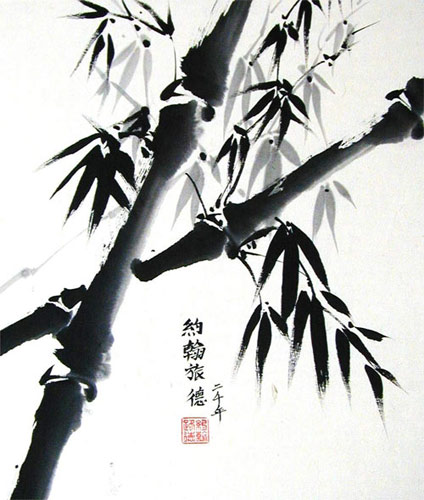 30) Thai Basilikum (sehr scharf)	27.50 Fr.	mit Poulet, Rind oder Schweinefleisch		gebraten mit Zwiebel, Lauch, und Spargelbohnen 31) Rotes Thai Curry (mittelscharf)	26.50 Fr.	mit Poulet, Rind, oder Crevetten	Thai Spargelbohnen, Bambussprossen, und Baby-Mais32) Grünes Thai Curry (scharf)	26.50 Fr.mit Poulet, Rind oder Crevetten	Thai Aubergine, Peperoncini, und Zucchetti33) Schweinefleisch mit Ingwer	27.00 Fr.	gebraten mit Frühlingzwiebel, Lauch, Paprika und Thaibohnen	gekocht mit Fischsauce (scharf)34) Rindfleisch Limetten (mittel scharf)	28.50 Fr.	250g Rindfleisch mit Limettenblättern, Frühlingszwiebeln 	und Erdnusssauce, angerichtet mit Salat35) Thai Gemüse Curry 	23.00 Fr.	an Grünem oder Rotem Curry	mit Kokosmilch und Sojasauce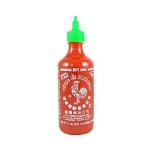 36) Riesencrevetten Sriracha 	27.50 Fr.	mit Zwiebel, Ananas, und Schwarzer Pfeffer	gebraten mit Knoblauch, Chilisauce, und Fischsauce (sehr scharf) 37) Entenbrust Sake (sehr scharf)		29.50 Fr.	Ente mit Mango, Zwiebel, Lauch, und Chili	verfeinert mit Sake (reiswein)	38) TYPISCH THAI Laab Gai (scharf)	25.50.-Fr.	gehacktes Pouletfleisch mit Zitronengras, Frühlingszwiebel	Limettensaft, Chili und geröstete Erdnüsse angerichtet mit Salat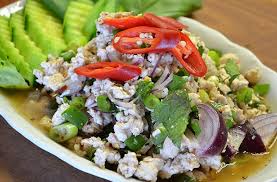 Alle Hauptgerichte sind mit Naturreis Kantonesischer Reis mit schicken	4.50.-Gebratene Nudeln mit sojasprossen	4.50.-Extra Naturreis	3.00.-